Summer 2018Dear Future Torrey Football Family member,There is nothing like strapping on the pads and taking the field with your teammates under the lights on Friday night, just ask anyone who has ever played high school football. In addition to the fun you will have as a member of the Torrey Football Team, you will learn the values of perseverance, accountability, integrity, and enthusiasm, as these are the roots of Torrey Football. Simply put, there is no better teacher of young men than through the game of football. Following our 2016 State Championship run (we lost by 3 points in the state finals), our 2017 Torreys advanced to the Quarterfinals of the CIF playoffs for the 15th time in the last 16 years. The team is poised to continue to build on this success in 2018 and add to the rich tradition of Torrey Football, which has earned widespread respect throughout San Diego. In addition to much success on the football field, LJCDS football players also excel in the classroom and community. In the past decade, dozens of Torreys have taken their talents to college football at some of the best universities in the country, such as: Oregon, Columbia, Stanford, Cornell, Princeton, USC, Arizona, Wake Forrest, Nevada, USD, Navy, West Point, Western State (CO), Washington University in St, Louis (DIII), Tufts (DIII), Williams (DIII), Middlebury (DIII), Occidental (DIII), Chapman (DIII), Rose Hulman (DIII), LaVerne (DIII), and Dordt (NAIA). Other Torrey Football alums are currently pursuing other sports (baseball, lacrosse, basketball, crew, rugby) in college as well; we LOVE multi-sport athletes!In addition to playing on one of the best fields in the county, our players are equipped with the newest and safest equipment, as the number one priority of our coaching staff is to keep players safe and healthy. We have recently upgraded our helmets and shoulder pads for the best ones on the market, and our varsity team wears top-of-the-line Nike uniforms.You do not want to miss out on this opportunity to be part of something special. No matter your size, year in Upper School, or tackle football experience, if you want to play ball and are willing to work hard, there is a place for you in the Torrey Football Family! I couldn’t be more excited for you to join the Torrey Football family in 2018, and I hope you are ready too. Please come see me, email me, text me, or call me with any questions. 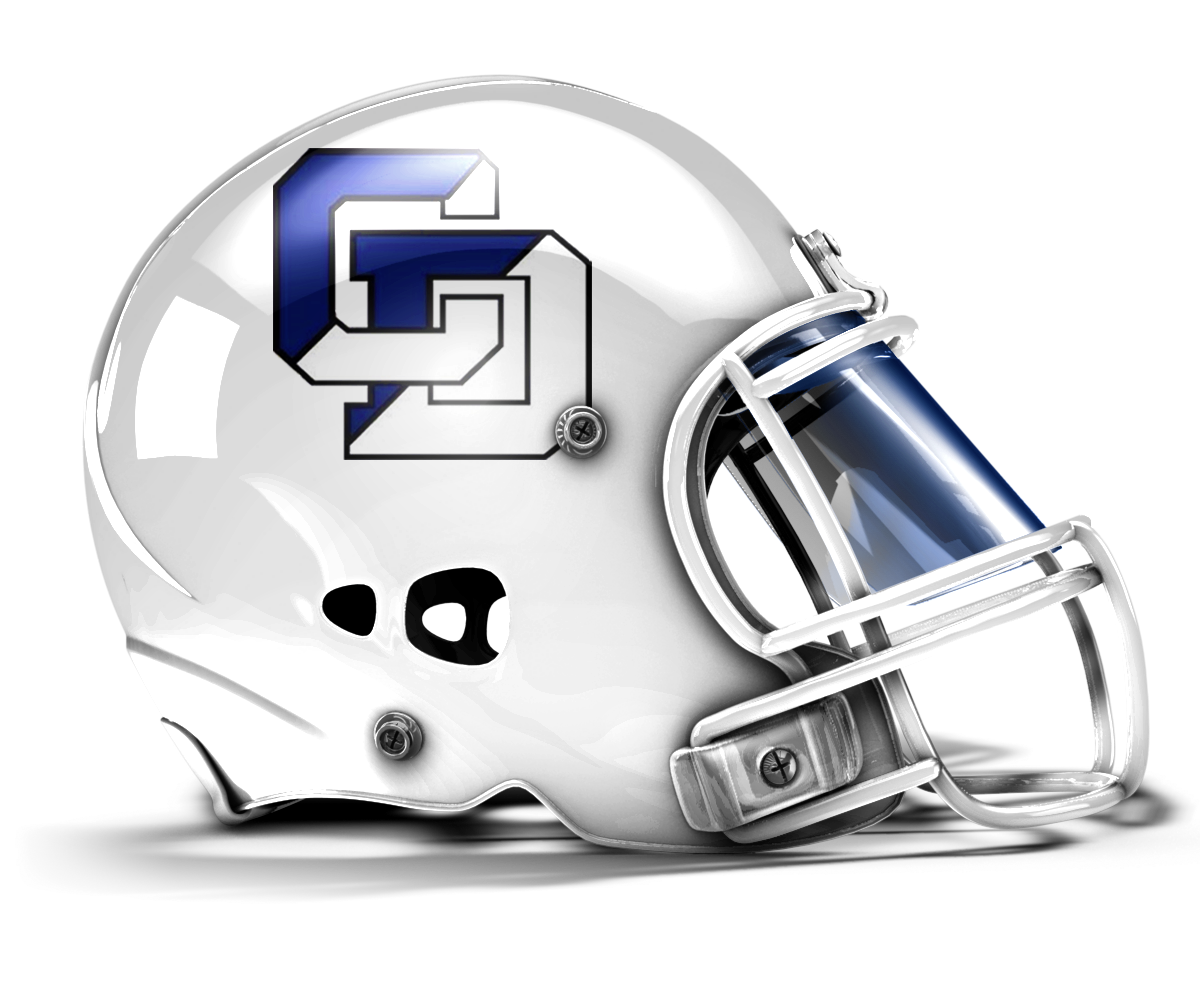 Go Torreys!Coach Hales(617) 968-1864  thales@ljcds.org 